Opplæringsplan for Teknisk Fagforening Oslo 2021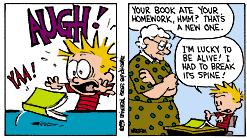 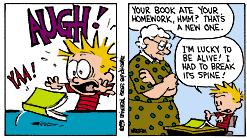 Organisasjon ensrettede kurs. Her er kurs som skal gi tillitsvalgte rett kompetanse til å utføre oppgaver vedtatt i Klubb, fagforening eller på overordnet nivå.  Samling for alle tillitsvalgte Alle tillitsvalget i Teknisk Fagforening Oslo blir invitert til to dagers samling. Temaene på samlingen vil være:Valg Invitere politikere Dato: SeptemberAnsvarlig: Opplæringsansvarlig Antall deltagere: 100Fase 1 opplæring Alle nye tillitsvalgte i Teknisk fagforening Oslo skal inne kort tid ha gjennomført Fagforbundets Fase1 kurs. Satt av tre kurs.Hvis ikke det er mulig så må det tas digitalt og da er det to kurs dager.Dato: April og septemberAnsvarlig: Opplæringsansvarlig Antall deltagere: 25Fase 2 opplæring Teknisk Fagforening skal gi alle sine tillitsvalgte Fase2 opplæring i løpet av de neste 5 årene. Når dette er gjennomført skal det avholdes kurs etter behov når det er kommet nye tillitsvalgte. Satt av ett kursDato: SeptemberAnsvar. Opplæringsansvarlig Antall deltagere: 20Klubbopplæring Klubbene skal gjennom eget organisatorisk arbeid og arbeid opp mot arbeidsgiver definere rolleforståelse samt drive opplæring av saksbehandling. Dette tiltaket skal gjennomføres ved en samling i hver av klubbene og oppfølging på styremøter. 1.4.1 Samling klubbeneDato: September/oktoberAnsvar: OpplæringsansvarligAntall deltagere: 451.4.2 Kurs i saksbehandlingDato: fem kurs med maksimalt 10 deltagere pr kurs, Fagforbundet skal komme med et nytt saksbehandlings system. September/oktoberAnsvar: Opplæringsansvarlig Antall deltagere: Hovedtillitsvalgte/n.leder/sekretær i hver klubb 1.4.3 Kurs i hovedavtalenDato: fem kurs med maksimalt 10 deltagere pr kurs, mai, juni og sept.Her kan det også bli digitalt kurs før sommeren.Ansvar: Opplæringsansvarlig Antall deltagere: 45Turnus kurs Kurs for Tillitsvalgte i teknisk fagforening som jobber med utarbeidelse og godkjenning av turnus planer. Dato: april, septemberAnsvar: opplæringsansvarligAntall deltagere: 15Tørre å spørre kurs Tillitsvalgte som trenger påfyll av kunnskap for å verve nye medlemmer inviteres til kurs. Kurset skal gi tillitsvalgte trygghet til å være aktiv i vervearbeidet: Dato: augustAnsvar: Opplæring ansvarligAntall deltagere: 10Dato: oktoberAnsvar: Opplæring ansvarligAntall deltagere: 10Kurs i ferieloven Tillitsvalgte som trenger påfyll og kunnskap i ferielovenDato: mai 7. Her kan det bli digitalt Ansvar: Opplæringsansvarlig Antall deltagere: 10Yrkesrettede kurs Dette er kurs som tilbys medlemmene. LøfteteknikkKurset rettes inn mot dyrepleiere som har mange løft av dyre der løfteteknikk er viktig for ikke å ødelegge seg. Dato: Ansvar: Opplæringsansvarlig sammen med yrkesseksjon samferdsel og teknisk Antall deltagere: 10Renholdsprodukter Det er et kurs som viser nye produkter inne renholds bransjen. Dato:  Ansvar: Opplæringsansvarlig sammen med yrkesseksjon samferdsel og tekniskAntall deltagere: 10Trafikkbetjenter Hvert år avholdes konferanse for trafikkbetjenter. Her er det faglig påfyll og endringer i lovverk som er tema. Dato:Ansvar: Opplæringsansvarlig sammen med yrkesseksjon samferdsel og tekniskAntall deltagere: 3